Dopunski rad – raspored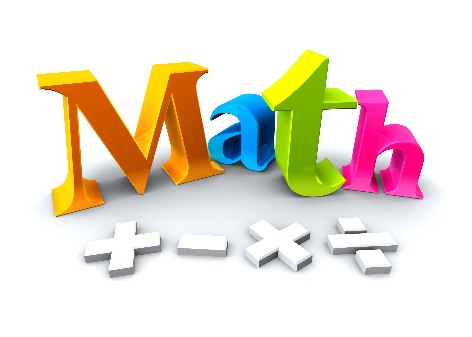 PonedjeljakUtorakSrijedaČetvrtakPetak17.6.10:00 – 11:3018.6.8:00 – 9:3519.6.8:00 – 9:3522.6.Neradni dan23.6.8:00 – 9:3524.6.14:00 – 15:3525.6.Neradni dan26.6.8:00 – 9:3529.6.8:00 – 9:3530.6.8:00 – 9:351.7.8:00 – 9:352.7.8:00 – 9:353.7.Po dogovoru